ЗАНЯТТЯ 1 (КОНТРОЛЬНЕ)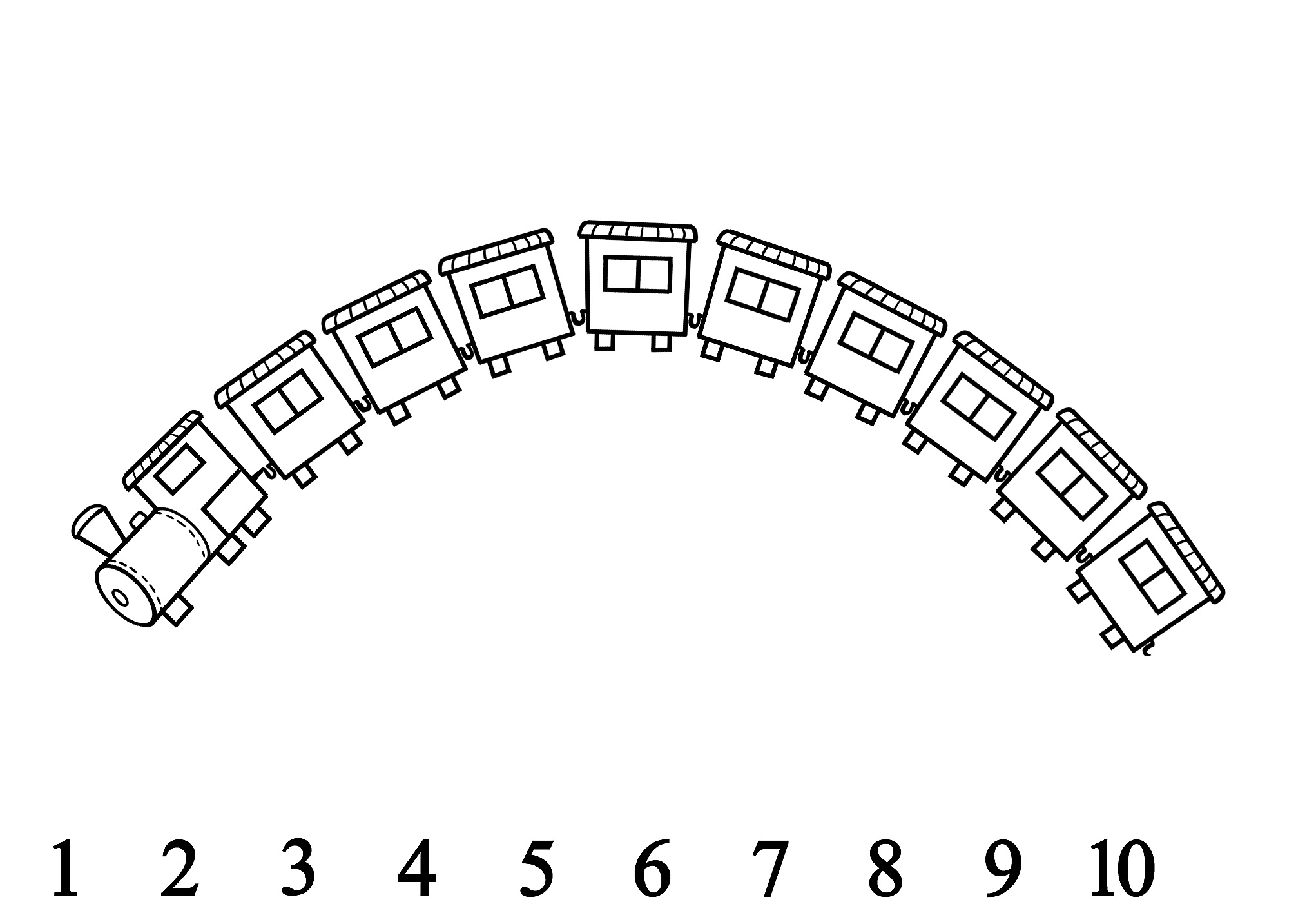 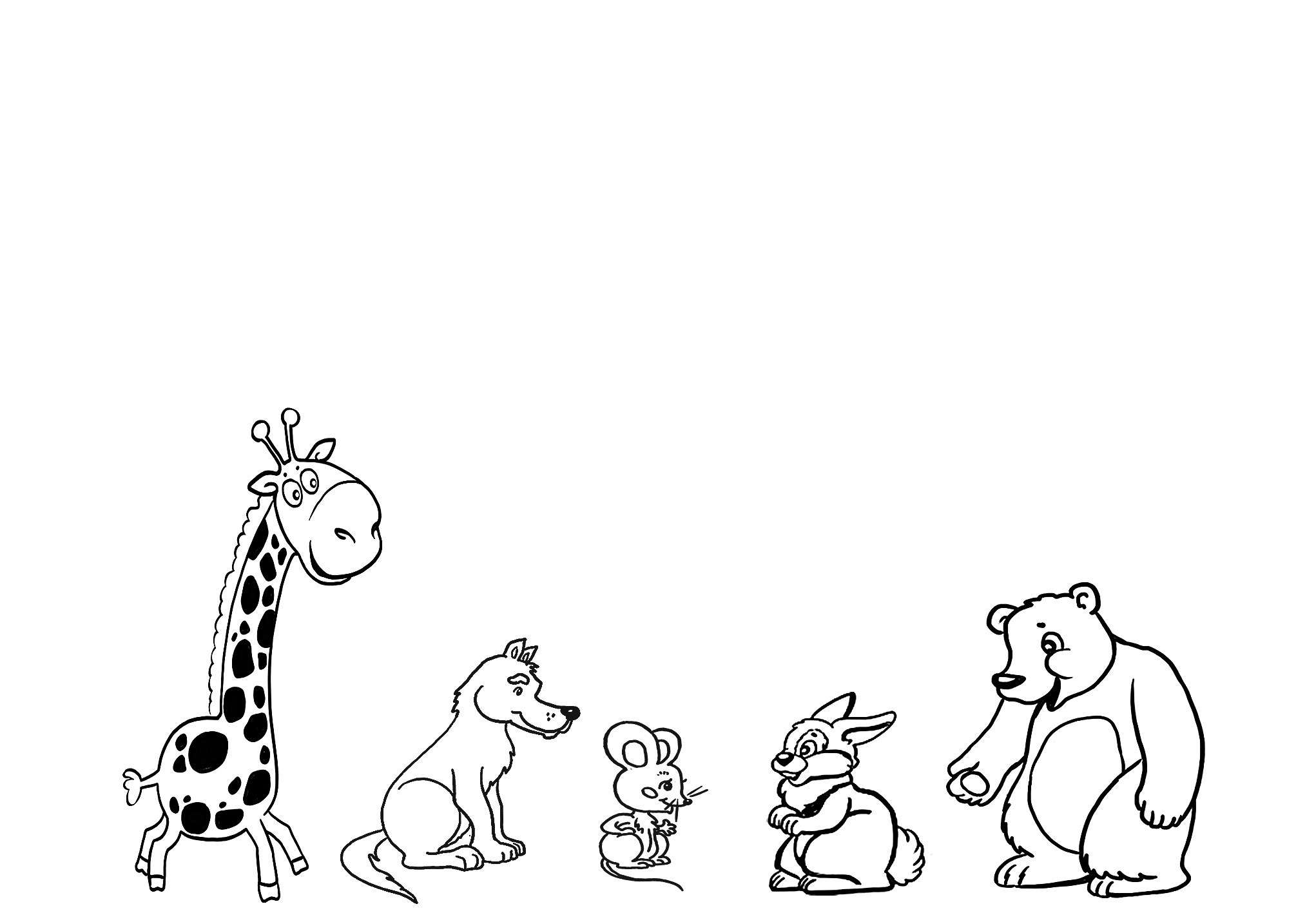 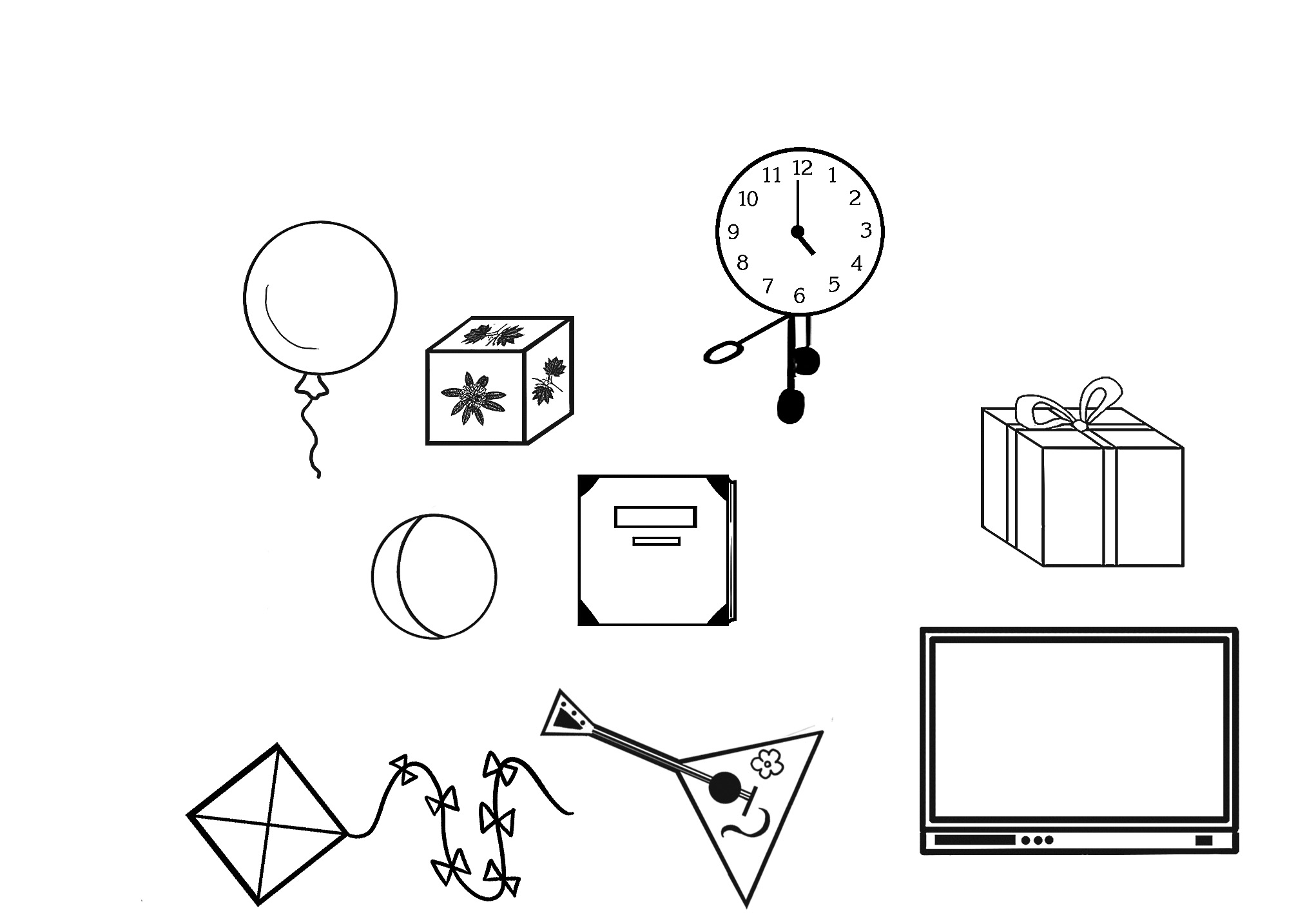 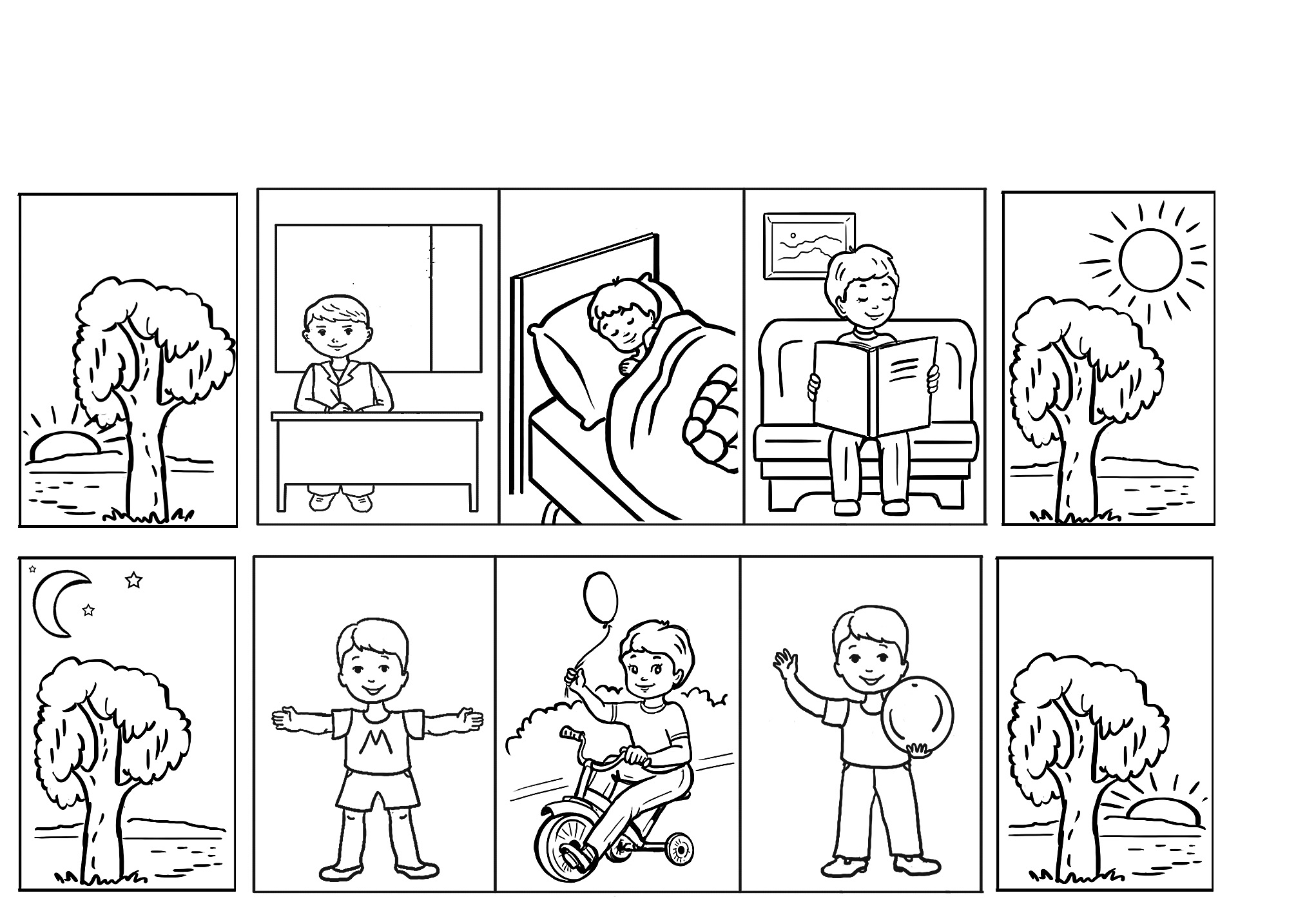 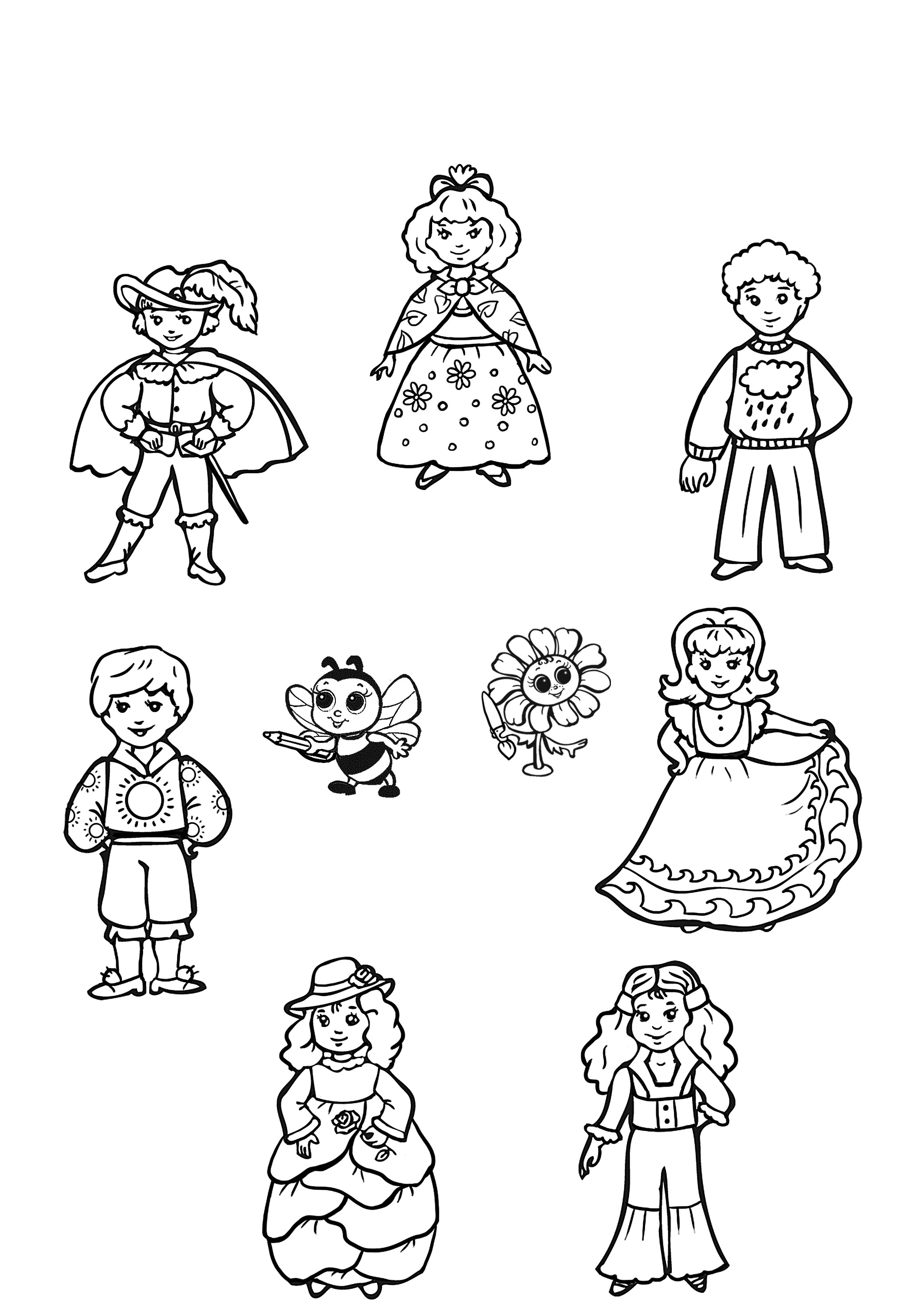 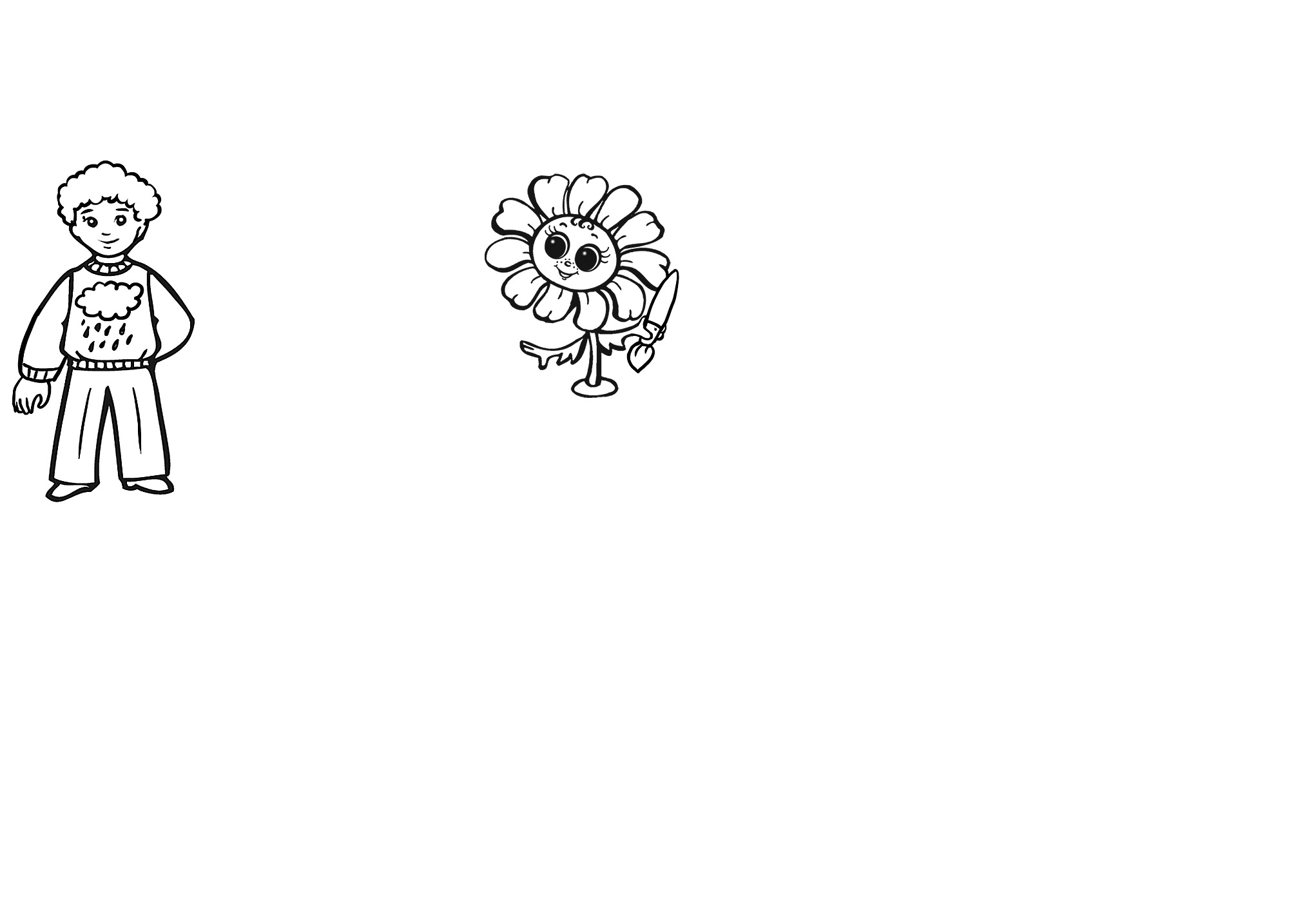 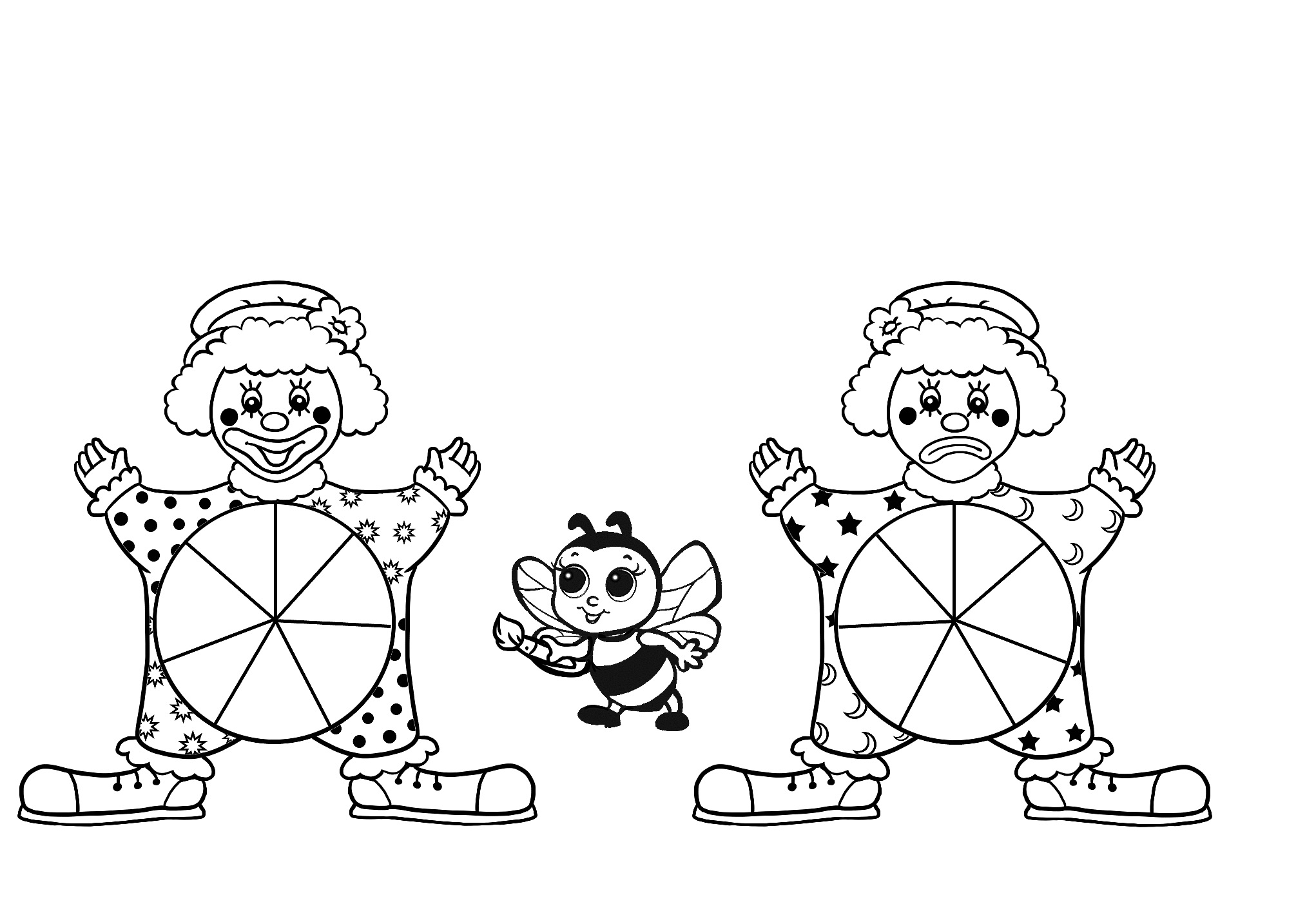 